План-конспект занятияпедагога дополнительного образованияДымчак Александр АлександровичОбъединение: КаратэГруппа: 03-68.Дата проведения: 15.12.2023Время проведения: 15:10-16:40.Тема занятия: Участие в массовых мероприятиях.Цель занятия: Развивать устойчивый интерес воспитанника каратэ через игры.Кроссворд на тему: каратэКто из вас любит каратэ? Сегодня у нас будет необычный кроссворд на тему "Каратэ"! Это слова и выражения, связанные с этим удивительным видом единоборства. Давайте вместе погрузимся в мир каратэ и разгадаем этот захватывающий кроссворд!1. Классический стиль исполнения упражнений в каратэ. (4 буквы)2. Удар рукой в каратэ, выполняемый при помощи кулака. (6 букв)Каратэ - это не просто спорт, это философия, путь жизни. Каждое движение в каратэ обладает глубоким смыслом и энергией. Это искусство самосовершенствования. Это не просто физическая активность, но и путь к самопознанию и саморазвитию.3. Как называют старшего учителя? (5 букв)4. Кулак (передняя часть) в каратэ? (6 букв)Каратэ учит нас уважению, самодисциплине, и умению контролировать свои эмоции. Это ценности, которые проявляются в жизни каждого практикующего. Ведь каратэ - это не только способ защитить себя, но и навык сохранять спокойствие и уверенность в трудных ситуациях.5. Крик, выражающий энергию и силу исполнения движения в каратэ. (4 буквы)Учиться каратэ - значит открывать перед собой новые горизонты, преодолевать собственные пределы, и расти во всех аспектах своей личности.6. Как называется бой в каратэ? (6 букв)7. Форма одежды для каратиста? (5 буквы)Каратэ - это искусство, которое связывает людей со всего мира. Оно объединяет тех, кто готов идти вперёд, кто стремится к совершенству и гармонии. Каждое движение в каратэ наполнено энергией и смыслом, и я приглашаю вас присоединиться к этой удивительной практике!Давайте продолжим путешествовать по миру каратэ через наш увлекательный кроссворд!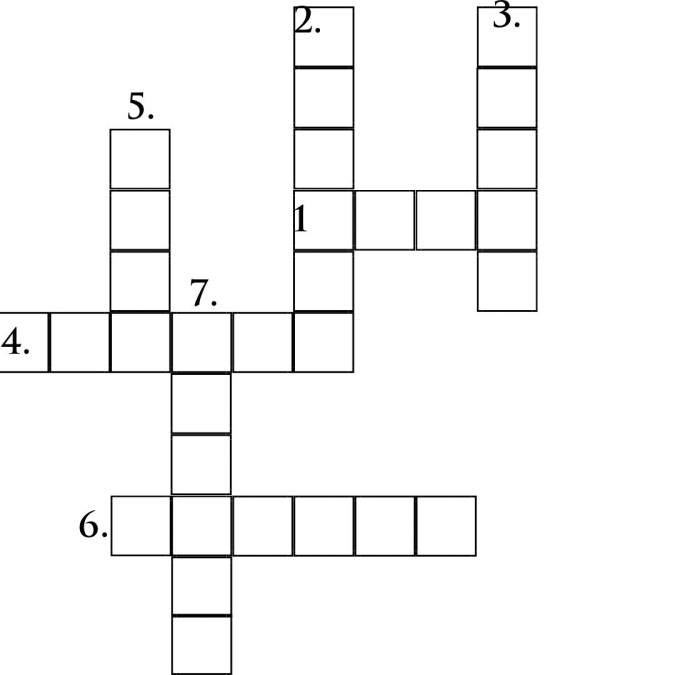 Домашнее задание: ВОПРОС.Для чего нам нужны спортивные игры…?Ответ отправить на почту.Обратная связь:Ответ самостоятельного выполнения задания отправлять на электронную почту metodistduz@mail.ru для педагога Дымчака А.А.               (ФИО)